2022第六届国际矿业权信息交流大会会议通知尊敬的矿业同仁：矿道网诚邀您出席7月7日-8日在西安市举办的“2022第六届国际矿业权信息交流大会”。后疫情之年全球矿业将在震荡中复苏，国际通航的大门陆续开放，全球对矿产品需求持续升温，金属、非金属价格一度高涨，屡破历史新高。在此背景下，矿山投资不断扩张，矿业权项目并购骤然活跃，对矿种、地域、规模等方面的选择愈加精准。为了顺应市场需求，促进矿山企业、地勘单位、投资机构等在矿产资源开发利用领域的合作，搭建高品质交流平台，推动矿业权高效开发，2022第六届国际矿业权信息交流大会定于7月7日-8日在西安市召开。作为国内外矿业权信息的重要交流合作平台，“国际矿业权信息交流大会”在陕西省自然资源厅的指导下，自2017年开始已连续成功举办五届。第六届大会将秉承生态恢复、环境友好、资源节约、绿色和谐的发展理念，以“资源至上、绿色开发”为主题，通过专题演讲、矿权项目路演、主题沙龙对话、展览展示等多种方式，着力解决投融资信息不匹配、渠道闭塞、交易周期长等问题，助力矿山企业促合成交。一、时间、地点时 间：2022年7月7日-8日（7月6日全天报到）地 点：西安皇冠假日酒店（西安市碑林区朱雀路中段1号）二、组织机构指导单位：陕西省自然资源厅中国矿产资源与材料应用创新联盟主办单位：矿道网、淘矿网协办单位：中国黄金协会、陕西省黄金协会、内蒙古矿业协会、广东省矿业协会、中国冶金地质总局西北局、西安高新区软件和信息服务业商会、陕西地矿集团有限公司、西北有色地质矿业集团有限公司、中国有色金属工业西安勘察设计研究院支持单位：中国煤炭地质总局、中核集团核工业二O三研究所院校支持：中国地质大学、中国矿业大学、长安大学、西北大学、西安科技大学、中南大学、东北大学、兰州大学法律支持：陕西仁和万国律师事务所、北京市雨仁律师事务所、北京金诚同达（西安）律师事务所、北京京师律师事务所支持媒体：中国矿业报、中国有色金属报社、中国有色金属杂志、中国矿业信息网、有色金属矿产资源综合利用产业集群窗口、《黄金科学技术》期刊、洲际矿山、携矿网、冶金工业网、山东化工网、环球破碎机网、中国振动筛网、中冶有色技术平台、中冶有色技术网、煤矿安全网承办单位：西安天宙矿业科技集团有限公司西安天仁矿业信息科技有限公司大会唯一指定用白酒：金徽酒・能量1号三、大会内容（一）议题方向	1、“十四五”矿业形势进展2、矿业权的国际市场投资环境3、矿业权资本市场运作4、矿业权最新政策法规解读5、绿色矿山开采与智慧矿山管理6、矿山环保与生态修复7、矿山资源高效开发利用8、矿产品全球市场前瞻9、矿业权交易的法律风险规避与管控（二）日程安排四、参会对象1、自然资源部及地方下属部门，地勘部门，矿权交易、评估等政府职能部门；2、央企、地方国企、上市公司、地方民营企业等矿业类公司；3、矿业基金，矿业信托，银行等金融机构；4、矿权交易所，矿业评估公司，矿业律师事务所、矿业会计事务所等；5、有矿权出售或股权融资等合作意向的矿山企业或个人代表；6、行业协会，矿业类高校（或学生团体代表）。五、邀请参会单位（部分）六、参会方式1、费用说明2、团体参会优惠价 2300元/人（4人及以上）；3、学生参会1500元/人（凭学生证报名）；4、大会提供会议资料、会期用餐。参会嘉宾交通和住宿费用请自理；5、大会赞助：本次大会赞助包括独家总冠名、赞助合作伙伴、物品赞助等，详情请咨询大会组委会；6、本次大会的参会名录需提前进行印制，现场发放，参会请提前报名，并填写报名回执表发至组委会。七、缴费方式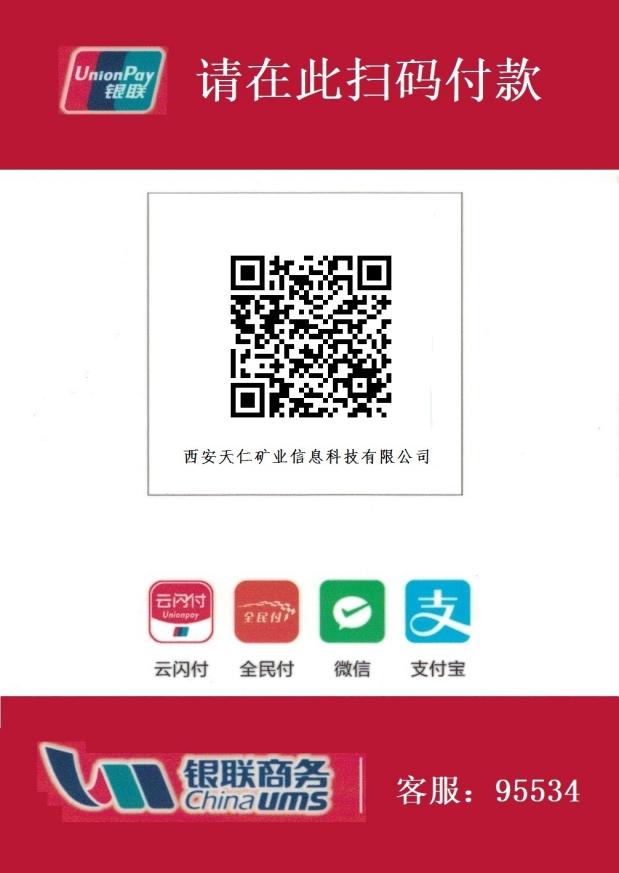 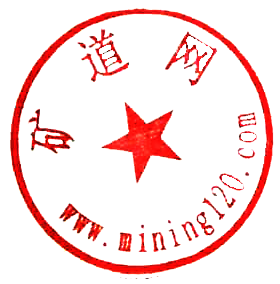 八、组委会联系方式联系人：王政政 18192570951   电  话：（029）85212477邮  箱：3326876259@qq.com网  址：www.mining120.com  地  址：陕西省西安市高新区锦业路1号都市之门D座9层 日程时间活动内容7月6日9:00-20:00参会嘉宾报到、领取会议资料7月7日8:00-8:40参会嘉宾报到、领取会议资料7月7日8:40-9:00参会嘉宾入场7月7日9:00-18:002022第六届国际矿业权信息交流大会7月7日18:00-20:00天宙之夜7月8日9:00-12:002022第六届国际矿业权信息交流大会7月8日14:00-15:30项目洽谈闭门会7月8日15:30-17:30参观考察7月8日17:30大会结束、参会嘉宾返程中国五矿集团有限公司中矿联合投资集团中国有色矿业集团有限公司中恺投资(集团)有限公司中国冶金地质总局中国冶金地质总局西北局中国煤炭地质总局中核集团核工业二O三研究所黑龙江自然资源厅江西铜业股份有限公司陕西地矿集团有限公司中煤海外建设发展有限公司山东省地矿局中国有色金属建设股份有限公司西北有色地质勘查局山东招金集团有限公司新疆丰源新茂矿业有限公司杭州锦江集团有限公司山东黄金集团有限公司西北有色地质矿业集团有限公司嵩县山金矿业有限公司中国有色金属工业西安勘察设计研究院尼泊尔东山矿业有限公司陕西远望达创业投资集团有限公司肯尼亚H-NUO有限责任公司安联能源矿产投资有限公司核工业二三〇研究所山东黄金集团投资发展事业部紫金矿业集团股份有限公司内蒙第七地质矿产勘查开发有限责任公司中润国际矿业有限公司中国水利水电第三工程局有限公司国城矿业股份有限公司北京浩沃特工业技术有限公司四川中天君信矿业咨询有限公司西乌旗长弘矿业有限责任公司新矿资源有限公司寳壘礦業（香港）有限公司河北合瑞矿业有限公司星耀矿业（昆明星坤矿业投资有限公司）通辽中豪投资有限公司中土矿业投资集团有限公司四川鑫顺矿业有限公司甘肃西北黄金股份有限公司莱芜钢铁集团新泰铜业有限公司中国核工业集团有限公司尼泊尔财缘矿业有限公司湖南湾田集团有限公司安哥拉宏祥矿业贸易公司中国电建集团海外投资有限公司中铁资源集团有限公司中国国新控股有限责任公司中国中钢集团有限公司中国冶金科工集团有限公司天齐锂业股份有限公司中国铁建股份有限公司西部矿业集团有限公司中国投资有限公司中融新大集团有限公司新兴际华集团有限公司沈阳成顺珍珠岩矿重庆一三六地质矿产有限责任公司西安谦像实业有限公司新疆广汇锰业有限公司刚果金MJ矿业公司西藏佰喆合实业有限公司贵州和昌骏装备制造有限公司陕西中财汇金能源有限公司陕西省旬阳县今日矿业有限公司中国广核集团有限公司中国华信能源有限公司安徽地矿投资集团有限公司中国黄金集团有限公司宝金国际投资有限公司中国矿业资源集团有限公司宝威控股有限公司中国铝业集团有限公司北京经久能源投资有限公司中国明金集团渤海产业投资基金管理有限公司中国秦发集团有限公司大西南投资集团有限责任公司中国庆华能源集团有限公司大冶有色金属集团控股有限公司中国森田企业集团鼎亿集团投资有限公司山东永固黄金矿山设备有限公司山东鑫海矿业技术装备股份有限公司天津雍成勤房地产经济有限公司复星国际有限公司洛阳有色矿业集团有限公司烟台金鹏矿业机械有限公司山金西部地质矿产勘查有限公司广东高能资本管理有限公司阜新市选进制造业发展服务中心广东省广晟资产经营有限公司中国宏桥集团有限公司吉林市国富矿业投资咨询有限公司飞尚集团有限公司湖南有色金属控股集团有限公司陕西中元汇金集团河北青龙满族自治县滦金矿业有限公司浙江大年科技有限公司山阳奥科粉体有限公司上海昶兴商务咨询有限公司深圳象屿商业保理有限责任公司山东能源集团有限公司义乌市弩然贸易商行山金西部地质勘察有限公司国投矿业投资有限公司布莱克万矿业有限公司黑龙江龙兴国际资源开发集团有限公司青山控股集团黑石(上海)股权投资管理有限公司河南豫光金铅集团有限责任公司恒泰艾普集团股份有限公司湖南有色金属有限公司深圳市中金岭南有色金属股份有限公司汇力资源(集团)有限公司甘肃西北矿业集团有限公司开滦(集团)有限责任公司金诚信矿业管理股份有限公司力量矿业能源有限公司凯亚投资控股集团灵宝黄金股份有限公司科瑞集团有限公司洛阳栾川钼业集团股份有限公司昆吾九鼎投资管理有限公司美都能源股份有限公司来宝集团国际有限公司金堆城钼业股份有限公司力宝华润有限公司山东泰山阳光集团利海资源国际控股有限公司云南华联锌铟股份有限公司怡豪投资控股集团西安城投国际融资租赁有限公司新华联矿业北京矿业科技集团有限公司洛阳鑫沐机械设备有限公司首钢集团有限公司诺德投资股份有限公司云南铝业股份有限公司前海中金集团云南磷化集团正威国际集团有限公司悦达矿业控股有限公司上海永宣创业投资管理有限公司铜陵有色金属集团控股有限公司盛和资源控股股份有限公司万国国际矿业集团有限公司太和控股有限公司银泰黄金股份有限公司上海天毕弗资产管理集团股份有限公司安徽马钢矿业资源集团有限公司优派能源发展集团有限公司西伯利亚矿业集团有限公司协鑫(集团)控股有限公司中国多金属矿业有限公司四川省矿业投资集团有限责任公司中铁十九局集团有限公司中铁第五勘察院集团有限公司.中国泛海控股集团新疆金川矿业有限公司马国资源集团有限公司吉林市国富矿业投资集团有限公司内蒙古伊泰集团有限公司科银投资控股集团有限公司广东聚石化学股份有限公司持续更新... ...类型名称价格包含服务、权益参会参展参会嘉宾2800元/人会议资料、证件、会期用餐参会参展展位12000元/个赠送两个参会名额，展架两个演讲路演大会演讲18000元20分钟，赠送两个参会名额演讲路演矿权项目路演10000元10分钟 PPT修改美化、PPT路演指导、赠送两个参会名额。其他形式广告大会证件5000元独家、背面整版广告位。 其他形式广告资料入袋2000元/个宣传资料可放入会议资料袋，现场发放（注：资料须由参会企业提供）其他形式广告会场内视频轮播3000元片长2分钟内，播放不少于10次。(播放时段：暖场、茶歇)其他形式广告会议视频直播冠名8000元独家、直播窗口放置企业logo；在直播的聊天区每1小时宣传推广企业1次；（往届观看直播人数逾1万人）其他形式广告会议图片直播冠名10000元独家、直播窗口放置企业logo;在直播的聊天区每1小时宣传推广企业1次;（往届观看直播人数逾6万人）其他形式广告晚宴冠名商议独家:“某某之夜”；冠名单位主桌席位，晚宴致辞或推介10分钟，现场氛围营造等。物品赞助晚宴用酒水饮料商议独家、品类：红酒、饮料  指定酒水具有排他性，每一同类型产品只选择一个品牌.注：以上服务项目中的广告画面需由参会单位自行排版设计，组委会统一提供发布与制作服务。注：以上服务项目中的广告画面需由参会单位自行排版设计，组委会统一提供发布与制作服务。注：以上服务项目中的广告画面需由参会单位自行排版设计，组委会统一提供发布与制作服务。注：以上服务项目中的广告画面需由参会单位自行排版设计，组委会统一提供发布与制作服务。银行转账(汇款请注明会议费)银行转账(汇款请注明会议费)户  名西安天仁矿业信息科技有限公司开户行中国民生银行股份有限公司西安锦业路支行帐  号693754882